РЕСПУБЛИКА БЕЛАРУСЬПАСПОРТвоинского захоронения(захоронения жертв войн)392(учетный номер)	(область, район, город,сельсовет, населенный пункт, число, месяц, год)5. Количество захороненных:6. Персональные сведения о захороненных:8. Фотоснимок захоронения                                              9. Карта расположения  11. Подписи уполномоченных представителей:    Председатель Барановичского районного    исполнительного комитета                                      ___________________________В.М.Хватик      (подпись, инициалы, фамилия)
___ ___________ .			 Военный комиссар г. Барановичи,                                                               			 Барановичского и Ляховичского районов                        полковник ____________________В.А.Королик                                                                		              (подпись, инициалы, фамилия)	                                                                ___ ___________ .1. Место и дата захоронения  Брестская область, Барановичский район,аг. Почапово, Почаповский сельисполком , .2. Вид захороненияБратская могила3. Охранная зона (границы захоронения)8х4 м4. Краткое описание захоронения и его состояниеВ 1985 году установленпамятник - стела из мраморной крошки, высота , вокруг выложены бетонные плитыпамятник - стела из мраморной крошки, высота , вокруг выложены бетонные плитыВсегоВ том числе по категориямВ том числе по категориямВ том числе по категориямВ том числе по категориямВ том числе по категориямВ том числе по категориямВ том числе по категориямВ том числе по категориямИз нихИз нихПриме- чаниеВсеговоеннослужащихвоеннослужащихучастников сопротивленияучастников сопротивлениявоеннопленныхвоеннопленныхжертв войнжертв войнИз нихИз нихПриме- чаниеВсегоизве- стныхнеиз- вест- ныхизве- стныхнеиз- вест- ныхизве- стныхнеиз- вест- ныхизве- стныхнеиз- вест- ныхизве- стныхнеиз- вест- ныхПриме- чание91-8-----9-Захоронение 2-й мировой войны№ п/пВоинское званиеФамилияСобствен-ное имяОтчество (если таковое имеется)Дата рожде-нияДата гибели или смертиМесто первич-ного захороне-нияМесто службыМесто рождения и призыва1.партизанЕфимовИван1943аг.Почапово2.партизанЗубаревАлексейСеменович19433.партизанЗубченкоПавелСергеевич09.07.19444.партизанКалининА.П5.партизанКанатьевФ.Ф.6.партизанКондратюкНиколайКонстантинович7.партизанМаксименкоВасилийСтепанович191315.05.19448.партизанНовиковИванКонстантинович9.партизанТетеревАлександрВасильевич7. Кто осуществляет уход за захоронениемГУО «Учебно-педагогический комплекс Почаповская д/с-СШ», в/ч 35544Почаповская д/с-СШ», в/ч 35544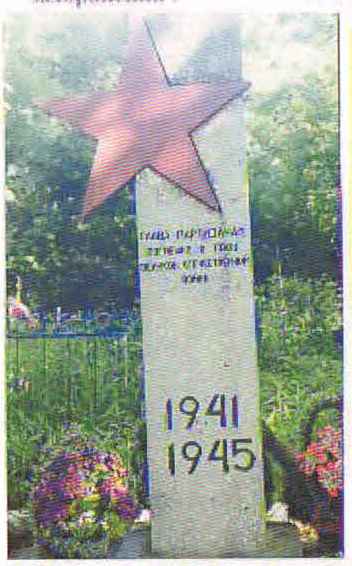 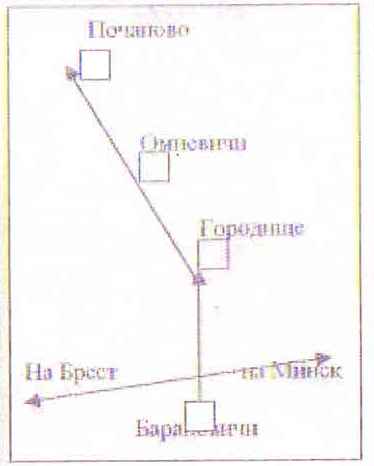  10. Дополнительная информацияместного исполнительногои распорядительного органабазового территориального уровняМ.П.военного комиссариата                                    М.П.